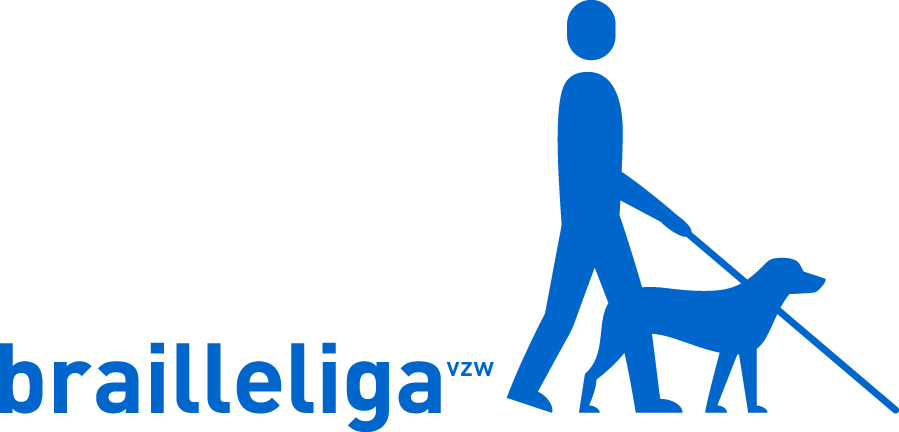 PersberichtMeer dan 530 lopers in het blauw voor de Brailleliga!Zondag 28 mei 2017 – Brussel
De ploeg lopers van de Brailleliga maken zich klaar voor het startschot van de 20 km door Brussel. De zon is zondag alvast van de partij om er samen met onze lopers een warme, gezellige dag van te maken. Dankzij de vrijgevigheid van lopers en sponsors, zamelde de Brailleliga  inmiddels al meer dan 20 000 € in ten voordele van blinde en slechtziende kinderen.Ook dit jaar slaagde de Brailleliga in haar missie: honderden lopers verzamelen die, in de kleuren van de Brailleliga, geld inzamelen voor blinde en slechtziende kinderen! Om supporters langsheen het parcours sensibiliseren voor de visuele handicap verschijnen zondag maar liefst 530 lopers aan de start van de 20 km door Brussel. Een twintigtal onder hen is zelf blind of slechtziend, net onze jonge lopers als Margaux (21), Cédric (14) en Mathieu (15). Zij kregen afgelopen maand de kans om drie trainingssessies bij te wonen van Jacques Borlée. Naast vader Borlée draagt ook dochter Olivia Borlée haar steentje bij. Op zondag 28 mei warmen de lopers van de Brailleliga zich onder begeleiding van de olympisch kampioene op alvorens ze het beste van zichzelf geven tijdens de loopwedstrijd.Met het ingezamelde geld organiseert de Brailleliga activiteiten voor blinde en slechtziende kinderen: vakantiestages aangepast aan de visuele handicap, studiebeurzen en -begeleiding, de jaarlijkse editie van BrailleDay voor kinderen uit het gespecialiseerde onderwijs, … De Brailleliga wil haar sponsors graag van harte bedanken voor hun steun. Bedankt, Actiris, Arva-Buro, Auxipress, Bank Degroof-Petercam, BNP Paribas Securities Services, BuSl, Digitas Lbi, Exki, Easi, Group S, IKOS Consulting, IPM, MEC, Physiol, Valéo en Veaolia!---
Als journalist bent u natuurlijk van harte welkom om deze dag samen met ons te beleven. Vanaf 7u30 vindt u onze in het Institut Saint-Joseph in de Felix Hapstraat 14, 1040 Brussel. Om 09u00 begint Olivia Borlée aan haar opwarming. De Brailleliga vzw ondersteunt en begeleidt gratis meer dan 14.500 blinde en slechtziende mensen om zo zelfstandig mogelijk te leven. Zo biedt de Brailleliga naast ondersteuning in het dagelijks leven ook werk- en studiegerelateerde begeleiding aan en organiseert ze aangepaste vrijetijdsactiviteiten. De Brailleliga is actief in heel België, met de hoofdzetel in Brussel. Er werken 129 mensen en meer dan 470 vrijwilligers. Meer informatie: www.braille.be. Volg onze activiteiten via Twitter: https://twitter.com/brailleliga    Facebook: www.facebook.com/brailleliga Nieuwsbrief: : www.braille.be/nl/newsletter-subscribePerscontactLynn Daeghsels02 533 33 34 – lynn.daeghsels@braille.be Brailleliga vzw – Engelandstraat 57 – 1060 Brussel